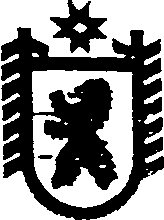 Российская ФедерацияРеспублика КарелияСОВЕТ  ПОПОВПОРОЖСКОГО  СЕЛЬСКОГО  ПОСЕЛЕНИЯLIX ЗАСЕДАНИЕ III СОЗЫВАРЕШЕНИЕот  27  декабря  2017 года  № 131п. Попов ПорогО внесении изменений в решение Совета Поповпорожского сельского поселения                      от 16 декабря 2016 года № 108 «О бюджете Поповпорожского сельского поселения  на 2017 год  и на плановый период 2018 и 2019 годов»Совет Поповпорожского сельского поселения решил:1. Внести в решение Поповпорожского сельского поселения от 16 декабря 2016 года № 108 «О бюджете Поповпорожского сельского поселения на 2017 год и на плановый период 2018 и 2019 годов» (в редакции решений от 9 марта 2017 г. № 118, от 29  сентября  2017 года  № 122, от 18 декабря № 129) следующие изменения:1)  подпункты 1-3 пункта 1 изложить в следующей редакции: «1) прогнозируемый общий объем доходов бюджета Поповпорожского сельского поселения в сумме 5 969,1 тыс. рублей, в том числе объем безвозмездных поступлений в сумме 3 176,8 тыс. рублей, из них объем получаемых межбюджетных трансфертов в сумме 3 178,9 тыс. рублей;2) общий объем расходов бюджета Поповпорожского сельского поселения в сумме       6 538,7 тыс. рублей;3) дефицит бюджета Поповпорожского сельского поселения в сумме 569,6 тыс. рублей»;2) приложение 2 «Прогнозируемые поступления доходов бюджета Поповпорожского сельского поселения в 2017 году» изложить в следующей редакции: “Приложение 2к решению Совета Поповпорожского сельского поселения «О бюджете Поповпорожского сельского поселения на 2017 год и на плановый период 2018 и 2019 годов» (в редакции решения от    27 декабря 2017 года  № 131    «О внесении изменений в решение Совета Поповпорожского сельского поселения  от 16 декабря 2016 г. № 108»)Прогнозируемые поступления доходов бюджета Поповпорожского сельского поселения в 2017 году”;3) приложение 7 «Ведомственная структура расходов бюджета Поповпорожского сельского поселения по главным распорядителям бюджетных средств, разделам, подразделам и целевым статьям (муниципальным программам и непрограммным направлениям  деятельности), группам и подгруппам видов расходов классификации расходов бюджетов на 2017 год» изложить в следующей редакции: “Приложение 7к решению Совета Поповпорожского сельского поселения «О бюджете Поповпорожского сельского поселения на 2017 год и на плановый период 2018 и 2019 годов» (в редакции решения от  27  декабря 2017 года  № 131 «О внесении изменений в решение Совета Поповпорожского сельского поселения  от 16 декабря 2016 г. № 108»)Ведомственная структура расходов бюджета Поповпорожского сельского поселения по главным распорядителям бюджетных средств, разделам, подразделам и целевым статьям (муниципальным программам и непрограммным направлениям  деятельности), группам и подгруппам видов расходов классификации расходов бюджетов на 2017 год”;4) приложение 9 «Распределение бюджетных ассигнований Поповпорожского сельского поселения по разделам, подразделам, целевым статьям (муниципальным программа и непрограммным направлениям деятельности), группам и подгруппам видов расходов классификации расходов бюджетов на 2017 год» изложить в следующей редакции: “Приложение 9к решению Совета Поповпорожского сельского поселения «О бюджете Поповпорожского сельского поселения на 2017 год и на плановый период 2018 и 2019 годов» (в редакции решения от 27   декабря 2017 года  № 131 «О внесении изменений в решение Совета Поповпорожского сельского поселения  от 16 декабря 2016 г. № 108»)Распределение бюджетных ассигнований Поповпорожского сельского поселения по разделам, подразделам, целевым статьям (муниципальным программа и непрограммным направлениям деятельности), группам и подгруппам видов расходов классификации расходов бюджетов на 2017 год”;5) приложение 11 «Источники финансирования дефицита бюджета Поповпорожского сельского поселения на 2017 год» изложить в следующей редакции: “Приложение 11к решению Совета Поповпорожского сельского поселения «О бюджете Поповпорожского сельского поселения на 2017 год и на плановый период 2018 и 2019 годов» (в редакции решения от 27   декабря 2017 года  № 131  «О внесении изменений в решение Совета Поповпорожского сельского поселения  от 16 декабря 2016 г. № 108»)Источники финансирования дефицита бюджета Поповпорожского сельского поселения на 2017 год”.2. Опубликовать настоящее решение в газете «Доверие» и обнародовать                   путем размещения официального текста настоящего решения                                                     в информационно-телекоммуникационной сети «Интернет» на                                                официальном сайте Сегежского муниципального района в разделе «Муниципальные образования – Поповпорожское сельское поселение» http://home.onego.ru/~segadmin/omsu_selo_popovporog.htm.                     Глава Поповпорожского сельского поселения                                                      И.В.ХомяковРазослать: в дело - 3, финансовое управление - 2, Бюджетное управление МФ РК, МКУ «ЦБ муниципальных образований», Отдел по Сегежскому району УФК по РК, редакция газеты «Доверие». (тыс.руб.)(тыс.руб.)(тыс.руб.)(тыс.руб.)(тыс.руб.)(тыс.руб.)(тыс.руб.)(тыс.руб.)(тыс.руб.)№ пунктаНаименованиеКод классификации доходов бюджетаКод классификации доходов бюджетаКод классификации доходов бюджетаКод классификации доходов бюджетаКод классификации доходов бюджетаКод классификации доходов бюджетаКод классификации доходов бюджетаКод классификации доходов бюджетаВсего№ пунктаНаименованиекод главного администраторакод вида доходов бюджетакод вида доходов бюджетакод вида доходов бюджетакод вида доходов бюджетакод вида доходов бюджетакод подвида доходов бюджетакод подвида доходов бюджетаВсего№ пунктаНаименованиекод главного администраторакод группыкод подгруппыкод статьикод подстатьикод элементакод группы подвидакод аналитической группы подвидаВсегоI.ДОХОДЫ000100000000000000002 792,31.НАЛОГИ НА ПРИБЫЛЬ, ДОХОДЫ00010100000000000000365,01.1.Налог на доходы физических лиц18210102000010000110365,0Налог на доходы физических лиц с доходов, источником которых является налоговый агент, за исключением доходов, в отношении которых исчисление и уплата налога осуществляются в соответствии со статьями 227, 227.1 и 228 Налогового кодекса Российской Федерации18210102010010000110365,02.НАЛОГИ НА ТОВАРЫ (РАБОТЫ, УСЛУГИ), РЕАЛИЗУЕМЫЕ НА ТЕРРИТОРИИ РОССИЙСКОЙ ФЕДЕРАЦИИ000103000000000000001 400,02.1.Акцизы по подакцизным товарам (продукции), производимым на территории Российской Федерации000103020000100001101 400,0Доходы от уплаты акцизов на прямогонный бензин, подлежащие распределению между бюджетами субъектов Российской Федерации и местными бюджетами с учетом установленных дифференцированных нормативов отчислений в местные бюджеты10010302230010000110565,2Доходы от уплаты акцизов на автомобильный бензин, подлежащие распределению между бюджетами субъектов Российской Федерации и местными бюджетами с учетом установленных дифференцированных нормативов отчислений в местные бюджеты100103022400100001106,0Доходы от уплаты акцизов на моторные масла для дизельных и (или) карбюраторных (инжекторных) двигателей, подлежащие распределению между бюджетами субъектов Российской Федерации и местными бюджетами с учетом установленных дифференцированных нормативов отчислений в местные бюджеты10010302250010000110928,8Доходы от уплаты акцизов на дизельное топливо, подлежащие распределению между бюджетами субъектов Российской Федерации и местными бюджетами с учетом установленных дифференцированных нормативов отчислений в местные бюджеты10010302260010000110-100,03.НАЛОГИ НА ИМУЩЕСТВО00010600000000000000897,33.1.Налог на имущество физических лиц, взимаемый по ставке, применяемой к объекту налогообложения, расположенному в границах сельского поселения1821060103010000011013,03.2.Земельный налог с организаций, обладающих земельным участком, расположенным в границах сельских поселений18210606033100000110587,33.3.Земельный налог с физических лиц, обладающих земельным участком, расположенным в границах сельских поселений18210606043100000110297,04.ДОХОДЫ ОТ ИСПОЛЬЗОВАНИЯ ИМУЩЕСТВА, НАХОДЯЩЕГОСЯ В ГОСУДАРСТВЕННОЙ И МУНИЦИПАЛЬНОЙ СОБСТВЕННОСТИ00011100000000000000130,0Прочие   доходы   от    использования  имущества  и  прав,   находящихся   в  государственной и  муниципальной собственности (за исключением имущества бюдждетных и  автономных  учреждений, а также  имущества  государственных и муниципальных  унитарных  предприятий, в том числе казенных)00011109000000000000130,0Прочие поступления от использования имущества, находящегося в собственности сельских поселений (за исключением имущества муниципальных бюджетных и автономных учреждений, а также имущества муниципальных унитарных предприятий, в том числе казенных)03411109045100000120130,0II.БЕЗВОЗМЕЗДНЫЕ ПОСТУПЛЕНИЯ000200000000000000003 176,81.БЕЗВОЗМЕЗДНЫЕ ПОСТУПЛЕНИЯ ОТ ДРУГИХ БЮДЖЕТОВ БЮДЖЕТНОЙ СИСТЕМЫ РОССИЙСКОЙ ФЕДЕРАЦИИ000202000000000000003 178,91.1.Дотации бюджетам бюджетной системы Российской Федерации00020210000000000151811,0Дотации бюджетам сельских поселений на выравнивание бюджетной обеспеченности03420215001100000151811,01.2.Субсидии от других бюджетов бюджетной системы Российской Федерации000202020000000001511 420,0Прочие субсидии000202299990000001511 420,0Прочие субсидии бюджетам поселений034202299991000001511 420,01.3.Субвенции бюджетам бюджетной системы Российской Федерации0002023000000000015187,9Субвенции бюджетам сельских поселений на выполнение передаваемых полномочий субъектов Российской Федерации034202300241000001512,0Субвенции бюджетам сельских поселений на осуществление первичного воинского учета на территориях, где отсутствуют военные комиссариаты0342023511810000015185,91.4.Иные межбюджетные трансферты00020240000000000151860,0Межбюджетные трансферты, передаваемые бюджетам  сельских поселений из бюджетов муниципальных районов на осуществление части полномочий по решению вопросов местного значения в соответствии с заключенными соглашениями 03420240014100000151610,0Прочие межбюджетные трансферты, передаваемые бюджетам сельских поселений03420249999100000151250,02.ДОХОДЫ БЮДЖЕТОВ БЮДЖЕТНОЙ СИСТЕМЫ РОССИЙСКОЙ ФЕДЕРАЦИИ ОТ ВОЗВРАТА БЮДЖЕТАМИ БЮДЖЕТНОЙ СИСТЕМЫ РОССИЙСКОЙ ФЕДЕРАЦИИ ОСТАТКОВ СУБСИДИЙ, СУБВЕНЦИЙ И ИНЫХ МЕЖБЮДЖЕТНЫХ ТРАНСФЕРТОВ, ИМЕЮЩИХ ЦЕЛЕВОЕ НАЗНАЧЕНИЕ, ПРОШЛЫХ ЛЕТ000218000000000001510,8Доходы бюджетов сельских поселений от возврата остатков субсидий, субвенций и иных межбюджетных трансфертов, имеющих целевое назначение, прошлых лет из бюджетов муниципальных районов034218600101000001510,83.ВОЗВРАТ ОСТАТКОВ СУБСИДИЙ, СУБВЕНЦИЙ И ИНЫХ МЕЖБЮДЖЕТНЫХ ТРАНСФЕРТОВ, ИМЕЮЩИХ ЦЕЛЕВОЕ НАЗНАЧЕНИЕ, ПРОШЛЫХ ЛЕТ00021900000000000000-2,9Возврат прочих остатков субсидий, субвенций и иных межбюджетных трансфертов, имеющих целевое назначение, прошлых лет из бюджетов  сельских поселений03421960010100000151-2,9ВСЕГО ДОХОДОВ:5 969,1тыс.рублейтыс.рублейтыс.рублейтыс.рублейтыс.рублейтыс.рублейтыс.рублейтыс.рублейНаименованиекод главного распорядителяРазделПодразделЦелевая статьяЦелевая статьяЦелевая статьяЦелевая статьяЦелевая статьяЦелевая статьяВид расходовСуммаНаименованиекод главного распорядителяРазделПодразделЦелевая статьяЦелевая статьяЦелевая статьяЦелевая статьяЦелевая статьяЦелевая статьяВид расходовСуммаНаименованиекод главного распорядителяРазделПодразделЦелевая статьяЦелевая статьяЦелевая статьяЦелевая статьяЦелевая статьяЦелевая статьяВид расходовСуммаНаименованиекод главного распорядителяРазделПодразделЦелевая статьяЦелевая статьяЦелевая статьяЦелевая статьяЦелевая статьяЦелевая статьяВид расходовСуммаНаименованиекод главного распорядителяРазделПодразделЦелевая статьяЦелевая статьяЦелевая статьяЦелевая статьяЦелевая статьяЦелевая статьяВид расходовСуммаАдминистрация Поповпорожского сельского поселения0346 538,7Общегосударственные вопросы034012 576,5Функционирование высшего должностного лица субъекта РФ и муниципального образования0340102579,5Глава муниципального образования03401020100002010579,5Расходы на выплаты персоналу государственных (муниципальных) органов03401020100002010120579,5Функционирование правительства РФ, высших исполнительных органов государственной власти субъектов РФ, местных администраций03401041 141,5Осуществление полномочий органами местного самоуправления03401040100002030874,4Расходы на выплаты персоналу государственных (муниципальных) органов03401040100002030120420,3Иные закупки товаров, работ и услуг для обеспечения государственных (муниципальных) нужд03401040100002030240415,2Социальные выплаты гражданам, кроме публичных нормативных социальных выплат0340104010000203032030,0Уплата налогов, сборов и иных платежей034010401000020308508,9Осуществление части полномочий муниципального района по решению вопросов местного значения в соответствии с заключенными соглашениями03401040100005150265,1Расходы на выплаты персоналу государственных (муниципальных) органов03401040100005150120265,1Осуществление  полномочий Республики Карелия по созданию и обеспечению деятельности административных комиссий и определению перечня должностных лиц, уполномоченных составлять протоколы034010401000421402,0Иные закупки товаров, работ и услуг для обеспечения государственных (муниципальных) нужд034010401000421402402,0Обеспечение деятельности финансовых, налоговых и таможенных органов и органов финансового (финансово-бюджетного) надзора0340106135,8Осуществление полномочий контрольно-счетным органом муниципального образования за счет средств бюджетов поселений03401060100002060135,8Иные межбюджетные трансферты03401060100002060540135,8Другие общегосударственные вопросы0340113719,7Осуществление полномочий по формированию, исполнению бюджета поселения и контроль за исполнением данного бюджета, на обеспечение деятельности подведомственных учреждений03401130100002430382,7Иные межбюджетные трансферты03401130100002430540382,7Осуществление части полномочий муниципального района по решению вопросов местного значения в соответствии с заключенными соглашениями03401130100005150258,3Иные закупки товаров, работ и услуг для обеспечения государственных (муниципальных) нужд03401130100005150240238,3Исполнение судебных актов0340113010000515083020,0Оценка недвижимости, признание прав и регулирование отношений по государственной и муниципальной собственности0340113010009002033,0Иные закупки товаров, работ и услуг для обеспечения государственных (муниципальных) нужд0340113010009002024033,0Реализация государственных функций, связанных с общегосударственным управлением0340113010009203045,7Иные закупки товаров, работ и услуг для обеспечения государственных (муниципальных) нужд0340113010009203024043,7Исполнение судебных актов034011301000920308302,0Национальная оборона0340293,0Мобилизационная и  вневойсковая подготовка034020393,0Осуществление передаваемых полномочий Российской Федерации по первичному воинскому учету на территориях, где отсутствуют военные комиссариаты0340203010005118085,9Расходы на выплаты персоналу государственных (муниципальных) органов0340203010005118012085,9Осуществление передаваемых полномочий Российской Федерации по первичному воинскому учету на территориях, где отсутствуют военные комиссариаты (местный бюджет)034020301000011807,1Расходы на выплаты персоналу государственных (муниципальных) органов034020301000011801207,1Национальная безопасность и правоохранительная деятельность0340322,8Защита населения и территории от чрезвычайных ситуаций природного и техногенного характера, гражданская оборона034030922,8Предупреждение и ликвидация последствий чрезвычайных ситуаций и стихийных бедствий природного и техногенного характера0340309010009020022,8Иные закупки товаров, работ и услуг для обеспечения государственных (муниципальных) нужд0340309010009020024022,8Национальная экономика034043 356,5Дорожное хозяйство (дорожные фонды)03404093 356,5Строительство, ремонт и содержание автомобильных дорог и инженерных сооружений на них в границах поселений 034040901000850101 859,8Иные закупки товаров, работ и услуг для обеспечения государственных (муниципальных) нужд034040901000850102401 859,8Субсидия на реализацию мероприятий государственной программы Республики Карелия «Развитие транспортной системы» в целях содержания и ремонта дорог034040901001431801 420,0Иные закупки товаров, работ и услуг для обеспечения государственных (муниципальных) нужд034040901001431802401 420,0Софинансирование мероприятий государственной программы Республики Карелия «Развитие транспортной системы» в целях содержания и ремонта дорог (местный бюджет)034040901001S318076,7Иные закупки товаров, работ и услуг для обеспечения государственных (муниципальных) нужд034040901001S318024076,7Жилищно-коммунальное хозяйство03405489,9Жилищное хозяйство0340501418,4Осуществление части полномочий муниципального района по решению вопросов местного значения в соответствии с заключенными соглашениями0340501010000515015,1Иные закупки товаров, работ и услуг для обеспечения государственных (муниципальных) нужд0340501010000515024015,1Мероприятия в области жилищного хозяйства03405010100085030153,3Иные закупки товаров, работ и услуг для обеспечения государственных (муниципальных) нужд03405010100085030240153,3Реализация мероприятий по решению вопросов местного значения03405010100092050250,0Иные закупки товаров, работ и услуг для обеспечения государственных (муниципальных) нужд03405010100092050240250,0Коммунальное хозяйство034050271,5Осуществление части полномочий муниципального района по решению вопросов местного значения в соответствии с заключенными соглашениями0340502010000515071,5Иные закупки товаров, работ и услуг для обеспечения государственных (муниципальных) нужд0340502010000515024071,5благоустройство03405030,0Реализация мероприятий по решению вопросов местного значения034050301000920500,0Иные закупки товаров, работ и услуг для обеспечения государственных (муниципальных) нужд034050301000920502400,0       ИТОГО РАСХОДОВ:6 538,7тыс.рублейтыс.рублейтыс.рублейтыс.рублейтыс.рублейтыс.рублейтыс.рублейтыс.рублейНаименованиеРазделПодразделЦелевая статьяЦелевая статьяЦелевая статьяЦелевая статьяЦелевая статьяЦелевая статьяВид расходовСуммаНаименованиеРазделПодразделЦелевая статьяЦелевая статьяЦелевая статьяЦелевая статьяЦелевая статьяЦелевая статьяВид расходовСуммаНаименованиеРазделПодразделЦелевая статьяЦелевая статьяЦелевая статьяЦелевая статьяЦелевая статьяЦелевая статьяВид расходовСуммаНаименованиеРазделПодразделЦелевая статьяЦелевая статьяЦелевая статьяЦелевая статьяЦелевая статьяЦелевая статьяВид расходовСуммаНаименованиеРазделПодразделЦелевая статьяЦелевая статьяЦелевая статьяЦелевая статьяЦелевая статьяЦелевая статьяВид расходовСуммаОбщегосударственные вопросы012 576,5Функционирование высшего должностного лица субъекта РФ и муниципального образования0102579,5Глава муниципального образования01020100002010579,5Расходы на выплаты персоналу государственных (муниципальных) органов01020100002010120579,5Функционирование правительства РФ, высших исполнительных органов государственной власти субъектов РФ, местных администраций01041 141,5Осуществление полномочий органами местного самоуправления01040100002030874,4Расходы на выплаты персоналу государственных (муниципальных) органов01040100002030120420,3Иные закупки товаров, работ и услуг для обеспечения государственных (муниципальных) нужд01040100002030240415,2Социальные выплаты гражданам, кроме публичных нормативных социальных выплат0104010000203032030,0Уплата налогов, сборов и иных платежей010401000020308508,9Осуществление части полномочий муниципального района по решению вопросов местного значения в соответствии с заключенными соглашениями01040100005150265,1Расходы на выплаты персоналу государственных (муниципальных) органов01040100005150120265,1Осуществление  полномочий Республики Карелия по созданию и обеспечению деятельности административных комиссий и определению перечня должностных лиц, уполномоченных составлять протоколы010401000421402,0Иные закупки товаров, работ и услуг для обеспечения государственных (муниципальных) нужд010401000421402402,0Обеспечение деятельности финансовых, налоговых и таможенных органов и органов финансового (финансово-бюджетного) надзора0106135,8Осуществление полномочий контрольно-счетным органом муниципального образования за счет средств бюджетов поселений01060100002060135,8Иные межбюджетные трансферты01060100002060540135,8Другие общегосударственные вопросы0113719,7Осуществление полномочий по формированию, исполнению бюджета поселения и контроль за исполнением данного бюджета, на обеспечение деятельности подведомственных учреждений01130100002430382,7Иные межбюджетные трансферты01130100002430540382,7Осуществление части полномочий муниципального района по решению вопросов местного значения в соответствии с заключенными соглашениями01130100005150258,3Иные закупки товаров, работ и услуг для обеспечения государственных (муниципальных) нужд01130100005150240238,3Исполнение судебных актов0113010000515083020,0Оценка недвижимости, признание прав и регулирование отношений по государственной и муниципальной собственности0113010009002033,0Иные закупки товаров, работ и услуг для обеспечения государственных (муниципальных) нужд0113010009002024033,0Реализация государственных функций, связанных с общегосударственным управлением0113010009203045,7Иные закупки товаров, работ и услуг для обеспечения государственных (муниципальных) нужд0113010009203024043,7Исполнение судебных актов011301000920308302,0Национальная оборона0293,0Мобилизационная и  вневойсковая подготовка020393,0Осуществление передаваемых полномочий Российской Федерации по первичному воинскому учету на территориях, где отсутствуют военные комиссариаты0203010005118085,9Расходы на выплаты персоналу государственных (муниципальных) органов0203010005118012085,9Осуществление передаваемых полномочий Российской Федерации по первичному воинскому учету на территориях, где отсутствуют военные комиссариаты (местный бюджет)020301000011807,1Расходы на выплаты персоналу государственных (муниципальных) органов020301000011801207,1Национальная безопасность и правоохранительная деятельность0322,8Защита населения и территории от чрезвычайных ситуаций природного и техногенного характера, гражданская оборона030922,8Предупреждение и ликвидация последствий чрезвычайных ситуаций и стихийных бедствий природного и техногенного характера0309010009020022,8Иные закупки товаров, работ и услуг для обеспечения государственных (муниципальных) нужд0309010009020024022,8Национальная экономика043 356,5Дорожное хозяйство (дорожные фонды)04093 356,5Строительство, ремонт и содержание автомобильных дорог и инженерных сооружений на них в границах поселений 040901000850101 859,8Иные закупки товаров, работ и услуг для обеспечения государственных (муниципальных) нужд040901000850102401 859,8Субсидия на реализацию мероприятий государственной программы Республики Карелия «Развитие транспортной системы» в целях содержания и ремонта дорог040901001431801 420,0Иные закупки товаров, работ и услуг для обеспечения государственных (муниципальных) нужд040901001431802401 420,0Софинансирование мероприятий государственной программы Республики Карелия «Развитие транспортной системы» в целях содержания и ремонта дорог (местный бюджет)040901001S318076,7Иные закупки товаров, работ и услуг для обеспечения государственных (муниципальных) нужд040901001S318024076,7Жилищно-коммунальное хозяйство05489,9Жилищное хозяйство0501418,4Осуществление части полномочий муниципального района по решению вопросов местного значения в соответствии с заключенными соглашениями0501010000515015,1Иные закупки товаров, работ и услуг для обеспечения государственных (муниципальных) нужд0501010000515024015,1Мероприятия в области жилищного хозяйства05010100085030153,3Иные закупки товаров, работ и услуг для обеспечения государственных (муниципальных) нужд05010100085030240153,3Реализация мероприятий по решению вопросов местного значения05010100092050250,0Иные закупки товаров, работ и услуг для обеспечения государственных (муниципальных) нужд05010100092050240250,0Коммунальное хозяйство050271,5Осуществление части полномочий муниципального района по решению вопросов местного значения в соответствии с заключенными соглашениями0502010000515071,5Иные закупки товаров, работ и услуг для обеспечения государственных (муниципальных) нужд0502010000515024071,5Благоустройство05030,0Реализация мероприятий по решению вопросов местного значения050301000920500,0Иные закупки товаров, работ и услуг для обеспечения государственных (муниципальных) нужд050301000920502400,0       ИТОГО РАСХОДОВ:6 538,7(тыс. рублей)(тыс. рублей)(тыс. рублей)(тыс. рублей)(тыс. рублей)(тыс. рублей)(тыс. рублей)(тыс. рублей)(тыс. рублей)№ пунктаНаименованиеКод бюджетной классификации Российской ФедерацииКод бюджетной классификации Российской ФедерацииКод бюджетной классификации Российской ФедерацииКод бюджетной классификации Российской ФедерацииКод бюджетной классификации Российской ФедерацииКод бюджетной классификации Российской ФедерацииКод бюджетной классификации Российской ФедерацииКод бюджетной классификации Российской ФедерацииСумма№ пунктаНаименованиеАдмини-страторГруп-паПод-груп-паСтатьяПодст-атьяЭле-ментПрограм-маЭконом.клас.СуммаИСТОЧНИКИ ВНУТРЕННЕГО ФИНАНСИРОВАНИЯ ДЕФИЦИТОВ БЮДЖЕТОВ00001000000000000000569,61.ИЗМЕНЕНИЕ ОСТАТКОВ СРЕДСТВ НА СЧЕТАХ  ПО УЧЕТУ СРЕДСТВ БЮДЖЕТА00001050000000000000569,61.1.Увеличение остатков средств бюджетов000010500000000005005 969,1Увеличение прочих остатков средств бюджетов034010502000000005005 969,1Увеличение прочих остатков денежных средств бюджетов034010502010000005105 969,1Увеличение прочих остатков денежных средств бюджетов сельских поселений034010502011000005105 969,11.2.Уменьшение остатков средств бюджетов000010500000000006006 538,7Уменьшение прочих остатков средств бюджетов034010502000000006006 538,7Уменьшение прочих остатков денежных средств бюджетов034010502010000006106 538,7Уменьшение прочих остатков денежных средств бюджетов сельских поселений034010502011000006106 538,7